Administration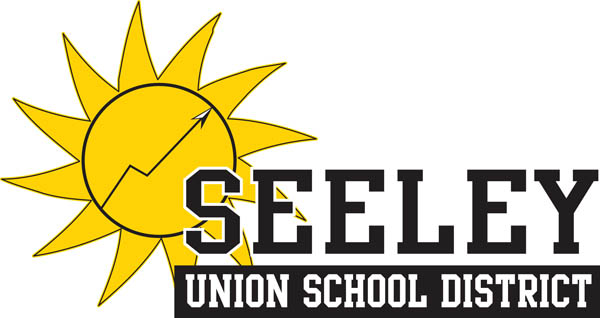 				Cecilia Dial, Superintendent     			Toni Dickerson, Principal			           Maria D. Larios, Chief Business Official					Teresa Morales, School Secretary             P.O. Box 868      1812 W. Rio Vista       Seeley, CA 9227     (760)352-3571      Fax (760) 352-1629	         www.seeley.k12.ca.usBoard of Trustees:	Patti Burton	    Elisa Carlos          James Garcia        Carlos Gomez          Mary LockeEnglish Learners Advisory Committee (ELAC)/ Comité Consultativo de Estudiantes de Aprendices de Inglés  District English Learners Advisory Committee (DELAC)/ Comité Consultativo de Estudiantes de Aprendices deInglés de el DistritoThursday, April 18, 2018 / jueves, 18 de abril 2018Minutes/MinutasWelcome and Introductions / Bienvenida e IntroduccionesMrs. Cline welcomed everyone to the meeting.  / La Sra. Cline dio la bienvenida a todos. II.	Call meeting to Order / Iniciar la JuntaThe meeting started at 9:52 a.m. / La junta inicio a las 9:52 a.m.III.	Approval of the Agenda / Aprobación del programa de temas (Agenda)Mrs. Duran Martinez moved to approve the agenda, Mrs. Vasquez seconded.  The motion was approved. / La Sra. Duran Martinez hizo la moción de aprobar la agenda, secundado por la Sra. Vasquez.  La moción fue aprobada.IV. 	Approval of Minutes / Aprobación de los minutosMrs. Duran Martinez moved to approve the March 8, 2018 minutes, Mrs. Josefina Lemus seconded.  The motion was approved.  La Sra. Rose Castro hizo la moción de aprobar las minutes del8 de marzo de 2018, secundado por la Sra. Josefina Lemus.  La moción fue aprobada.V.	Local Control Accountability Plan / Plan de Control Local y Rendimiento de CuentasMrs. Cline will bring information to the next meeting on this topic./Sra. Cline proporcionara información sobre esta tema a la próxima junta.VI.	Single Plan for Student Achievement / Plan Individual de Rendimiento EstudiantilThe Single Plan for Student Achievement was reviewed and discussed./El Plan Individual de Rendimiento Estudiantil fue repasado y discutido. VII.	Review/Discuss, School/District (EL) Master Plan / Repasar/Discutir el plan de Aprendices de Ingles del Distrito/EscuelaThe EL Master Plan was reviewed.  Questions were asked regarding supplemental services for English Language Learners. / El plan de aprendices de Ingles fue repasado.  Preguntas sobre servicios supleméntales fueron preguntado. VIII.	Review/Discuss, School/District Needs Assessment / Repasar/Discutir Asesoramiento Intensivo de las Necesidades de Distrito/Escuela.Mrs. Cline discussed and reviewed the District Needs Assessment./La Sra. Cline discutió y repaso el asesoramiento de las necesidades de la escuela. 		IX.	Review/Discuss, Compliance of Teacher and Teacher Aides / Repasar/Discutir Requisitos de Maestros y Ayudantes de Maestros de aprendices de Ingles .Mrs. Cline discussed and reviewed the Compliance of Teacher and Teacher Aides/La Sra. Cline repaso y discutió los requisitos de los maestros y ayudantes que trabajan con los estudiantes con aprendices de inglés. X.	Parent Input/ Recommendations to School/District Administration	Comentarios de Padres/ Recomendaciones para la administración de la Escuela/DistritoMrs. Lemus asked if security was available after school./La Sra. Lemus pregunto si había seguridad para estudiantes después de clases.